Roswell North Elementary 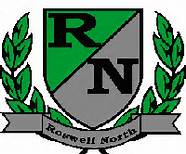 School Governance CouncilMeeting Date:     December 1, 2016Meeting Time:     3:30-5:00 pmMeeting Location:  RNE conference roomAgendaTopicFacilitatorDurationOpening – RNE ‘Share’Laureen5 minutesAction Items:Approved November minutesApproved December agenda with additionsReviewed any RFF comments and accepted any public comment.  Voted on approval for RFF.  Sara5 minutesTeam Report Reviews PTA, Foundation, Dads ClubAll5 minutesSGC Initiative(s) – Updates and Action ItemsReviewed personalized learning devicesDiscussed possibilities for Bear Time communicationsBegan to review and edit Seed Fund document.  Set work session date to finalize.Amy, Sara, Maureen60-80 minutesCalendar Review and Update Reviewed RFF next steps – 12/9 is submission deadlineReviewed Seed Fund next steps – 12/22 is submission deadlineSara5 minutesNext StepsConfirmed agenda and action items for next meetingBrittney5 minutes